Муниципальное бюджетное общеоразовательноe учреждение     Вачская средняя общеобразовательная школаСоциальный проект «Чтобы помнили» (по созданию Книги памяти класса)Авторы проекта: учащиеся 6  класса  МБОУ Вачская СОШ;Руководитель проекта: Одинцова Е.С., учитель русского языка и литературыПаспорт социального проекта  «Книга памяти»Муниципальное бюджетное общеобразовательное учреждениеВачская средняя общеобразовательная школа;Социальный проект «Чтобы помнили»;Авторы проекта: учащиеся 6  класса МБОУ Вачская СОШ ;Руководитель проекта: Одинцова Е.С.Сроки реализации: декабрь 2018 – март  2019 гг.Партнёры по Проекту: семьи учащихся, педагоги МБОУ Вачская сош, жители поселка, Районный Совет ветерановАктуальность проектаС каждым годом все дальше от нас героические и трагические годы Великой Отечественной войны. Эта война была одним из самых тягчайших испытаний, которые с честью выдержала наша страна . Без памяти жить нельзя, потому что без прошлого нет будущего. Наш долг – передать память о немеркнущем подвиге солдат, уважение к их стойкости, мужеству и беззаветной любви к своему Отечеству следующим поколениям.Прошло более 70 лет со дня Победы в Великой Отечественной войне. За это время родились и выросли несколько поколений россиян. Они не знают о войне почти ничего. Возраст ветеранов, воевавших на фронте, превышает 90 лет. Все меньше среди нас участников Великой Отечественной войны. Их дела, их подвиги переходят в легенды, становятся частью памяти народной. Нет ни одной российской семьи, которую бы не затронула эта война.На сегодняшний день среди жителей р.п. Вача  осталось в  живых  всего несколько участников Великой Отечественной войны, а на  территории многих сельских администраций Вачского района их и вовсе не осталось. Так же немногочисленны ряды и тружеников тыла.  В последнее время у школьников заметно снизился интерес к героическим и трагическим страницам истории нашей Родины, ее культурным достижениям и корням, событиям военной истории. Но патриотическое воспитание учащихся начинается, прежде всего,  с познания истории своей семьи. Изучение семейных фотоальбомов, документов и реликвий – плодоносное поле для самостоятельных учебно-исследовательских поисков школьников, выработки умения понимать действительные ценности прошлого, настоящего и будущего. Поэтому тема семьи является приоритетной в данном проекте. Сегодня актуально внедрять в жизнь семьи элементы культурного формирования семейных традиций, домашних архивов. Воспитывать любовь к семье – стратегическая задача этого направления. Родители школы будут  привлечены к данному виду работы. Таким образом,  осуществляется тесная связь семьи и школы, что соответствует требованиям ФГОС.Существует угроза утраты исторической памяти о великом подвиге нашей Родины, о людях, ковавших победу... Все же хочется, чтобы слова: «Никто не забыт и ничто не забыто», всегда были актуальными. И разбудить человеческую память – наша задача. Юное поколение должно помнить о ратном и трудовом подвиге своих предков, о каждом, кто ковал Победу на фронте и в тылу.В нашей области и в районе есть Книги Памяти воинов, геройски погибших на полях боёв в годы Великой Отечественной войны. Но это безликие Книги, которые содержат  сухие факты о героях. Для учащихся (особенно младших школьников) эффективность данной информации достаточно низкая. Листая  Книгу Памяти, учащийся должен  чувствовать и понимать свою причастность к делу Победы.Идея проектаУчитывая все вышеизложенное и в связи с 75-летием Победы советского народа в Великой Отечественной войне, учащимися 6 класса было предложено создание собственной Книги памяти нашего класса. Так возникла идея создания проекта «Чтобы помнили» по созданию Книги памяти класса, которая будет содержать фотографию учащегося и краткую информацию о его предках, участниках войны или тружениках тыла.Девиз проекта: ««Знать, чтобы помнить, помнить, чтобы гордиться»!» - отражает героико-патриотическую направленность проекта, неразрывную связь поколений, несет в себе чувство гордости за своих предков. Актуальность нашего проекта состоит в том, что он способствует привлечению не только учащихся класса, но и всей школы, людей пожилого возраста и пенсионеров, участников ВОВ в деятельность и увеличивает чувство востребованности  людей старшего поколения.Цель и задачи проекта Цель проекта: формирование чувства патриотизма и  гордости за свое Отечество; воспитание любви к Родине, родному краю; уважения к подвигу советских воинов, тружеников тыла, одержавших победу в Великой Отечественной войне; формирование у подрастающего поколения активной гражданской позиции.Задачи проекта:Создание Книги Памяти  6  класса ( а в перспективе и всей школы) для использования ее в воспитании учащихся школы и молодежи поселка, пополнения материалов районного краеведческого музеев, школьной и центральной  библиотек,  кабинетов истории. Создание электронного и бумажного архива о ветеранах Великой Отечественной войны и тружениках тыла. Способствовать развитию у детей и молодежи чувства патриотизма и гордости за место, где они живут, за нашу Родину; возрождению семейных ценностей и традиций.Укрепление связей между поколениями.Повышение социальной активности учащихся.Развитие у участников проекта коммуникативных навыков, навыков работы с компьютером, дизайна и архивными документами. Ожидаемые результаты Выход в свет Книги памятиСоздание электронного и бумажного архива о ветеранах Великой Отечественной войны и тружениках тылаУкрепление связей между поколениями.Повышение социальной активности учащихся и общественности селаРазвитие у участников проекта коммуникативных навыков, навыков работы с компьютером, дизайна и архивными документами.Формирование чувства патриотизма и гордости за свое Отечество, уважение к подвигу советских воинов, тружеников тыла, одержавших победу в Великой Отечественной войне. Основные этапы реализации проектаРабота над проектом проводится в три этапа:I этап- Подготовительный (декабрь 2018 года)II этап - Основной (январь  - март 2019г.)III этап - Заключительный (март  2019 г.)Создание инициативной группы и распределение обязанностей В основе работы лежит овладение всеми участниками проекта умениями создать проект и реализовать его. Вся деятельность строится на добровольности и желании, взаимном уважении. Каждый выполняет посильную часть общего дела и привлекает для оказания помощи необходимых ему людей.Перспективный план действий                                   по реализации проекта Информационная поддержка: Сайт проекта «Чтобы помнили»В  своей поисковой работе мы активно использовали возможности интернета.В частности, работали на следующих сайтах: 1.Сайт «Великая Отечественная война. 1941-1945 годы»http://1941-1945.at.ua/_fr/7/3526879.jpeghttp://www.podvig-naroda.ru/www.obd-memorial.ruПерспективы  дальнейшего развития проекта «Чтобы помнили»Включение в работу по данному проекту учащихся всей школы с 1 по 11 класс и их семей.В  работу включились 223 семьи учащихся.Собрана вся информация.В итоге образуются НЕПОБЕДИМЫЕ ПОЛКИ 1 «а» , 1 «б»  и т.д. ( всех классов)Приложение 1Результаты социологического  опроса учащихся и их семей:  в семьях знают  о родственниках, участниках Великой Отечественной   войны  -  72 %- не знают   – 28%- хранят семейные реликвии военных лет – 16% - поддерживают  создание в классе   Книги Памяти – 100%По результатам опроса работников школы, учащихся и жителей поселка, группы социологов сделала следующие выводы: большинство взрослого населения знают, что их родственники воевали в годы Великой Отечественной войны, не имеют представление об этом в основном школьники; небольшое количество семей хранит реликвии военной поры (фото, награды и др.) все респонденты уверены в необходимости создания Книг Памяти, т.е. хотели бы сохранить память о родственниках и земляках на долгие годы.Приложение 2Учащиеся школы! Уважаемые родители!2015 год – год 70-летия великой Победы нашего народа в Великой Отечественной войне 1941 – 1945 гг.   22 июня  1941 года началась трагическая страница истории нашей Родины — Великая Отечественная война. На фронт уходили чьи-то сыновья, братья, мужья, отцы... В тылу оставались, в основном, женщины, дети и старики.  Не было такой семьи,  в которую бы ни ворвалась война.   Идут годы … Всё дальше и дальше от нас это страшное время, уходят ветераны, все меньше остается живых свидетелей войны. Но должна оставаться ПАМЯТЬ!!! Память о тех страшных событиях, о погибших, о ваших родных и близких. Предлагаем вашей семье принять участие в школьном проекте «Чтобы помнили!» Результатом должен стать сборник информации об участниках войны и тружениках тыла, ваших предках.Просим вас ответить на следующие вопросы:ФИ учащегося, класс _____________________________________________________ФИО участника войны, годы жизни ( указать родство: прадедушка, прабабушка и т.д.) _______________________________________________________________________Место жительства  до войны ______________________________________________Звание, место службы в годы войны _______________________________________ Место жительства  и место работы  после возвращения с фронта (если вернулся) _______________________________________________________________________Где похоронен ( если погиб в годы войны или умер в послевоенные годы) ________________________________________________________________ФИО  труженика тыла, годы жизни (указать родство: прадедушка, прабабушка и т.д.) __________________________________________________________________Место жительства и место работы  во время войны __________________________________________________________________Место жительства после войны _______________________________________Место работы после войны __________________________________________К данной информации просим вас приложить фото участника или труженика тыла    ( все фото сразу же вернем).Информацию  об участниках войны можно найти на сайтах «Мемориал», «Подвиг народа»                                                                                                                    Спасибо за сотрудничество!                                                          Организаторы пректаПриложение 3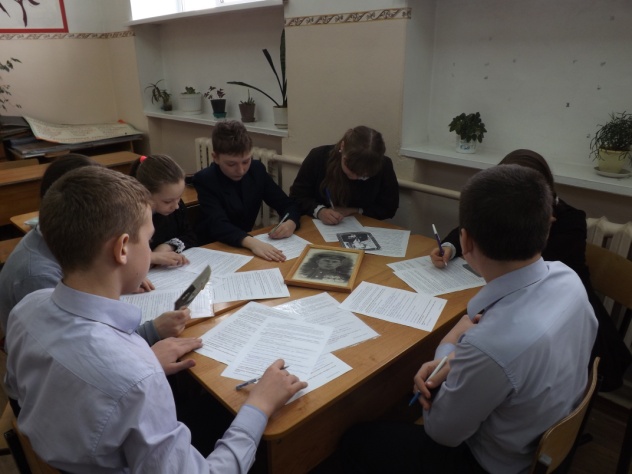 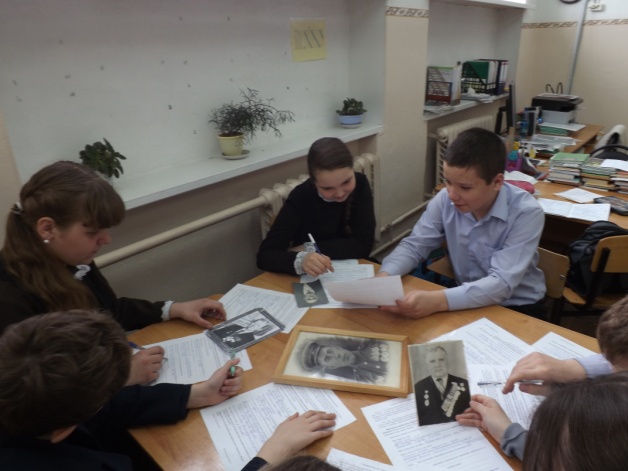 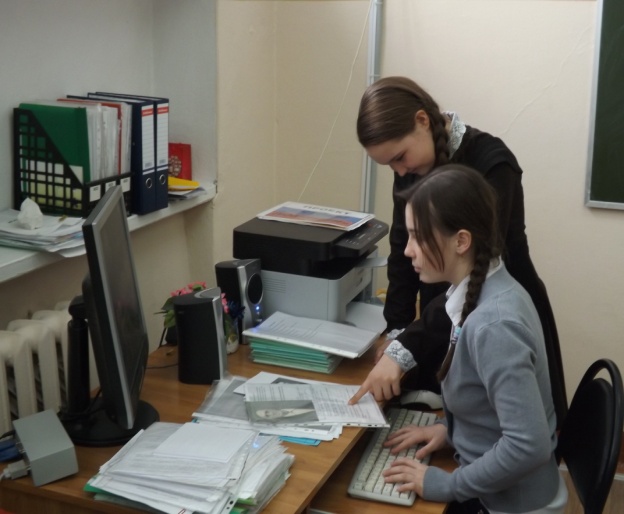 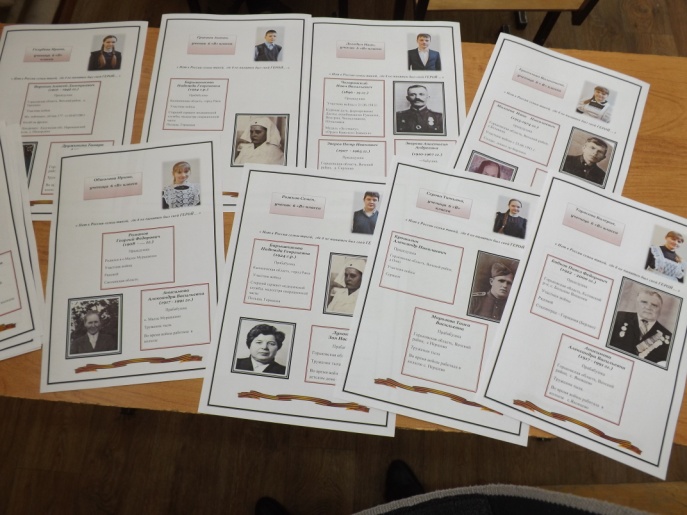 №Ф.И.О. Направление работы       Должность1Одинцова Елена СергеевнаРуководитель проекта.Разработчик идеи.Классный руководитель2Тарасова Валерияученица 6 класса.Разработчик идеи.Участник проекта Глава классного самоуправления3Ераполова Валентина,ученица  6 классаРазработчик идеи.Участник проекта Ответственный за сбор  информации.4Шутова  Алина, ученица 6 классаРазработчик идеи.Участник проекта Ответственная за обработку информации5.Мокеев Павел,ученик  6 классаРазработчик идеи.Участник проекта Ответственный за печать  и дизайнЭтапСодержаниеСодержаниеСодержаниеСрокиОтветственныйОтветственный1.Подготовительный этап.1.Подготовительный этап.1.Подготовительный этап.1.Подготовительный этап.1.Подготовительный этап.1.Подготовительный этап.1.Подготовительный этап.Запуск проектаЗадача этапа: принятие целей всеми участниками проектаЗапуск проектаЗадача этапа: принятие целей всеми участниками проекта1. Анкетирование ( соц. опрос) учащихся класса и их семей, выявление проблемы.1. Анкетирование ( соц. опрос) учащихся класса и их семей, выявление проблемы.1-6 декабря 2018 г.Инициативная группаИнициативная группа 2. Знакомство с целями, задачами и планируемыми результатами по теме проекта, разъяснение необходимости поисковой работы участникам проекта:- учащимся класса на классных часе- родителям учащихся класса на родительском собрании                      3. Разработка Листа опросника по сбору информации о предках, участниках Вов и тружениках тыла. 2. Знакомство с целями, задачами и планируемыми результатами по теме проекта, разъяснение необходимости поисковой работы участникам проекта:- учащимся класса на классных часе- родителям учащихся класса на родительском собрании                      3. Разработка Листа опросника по сбору информации о предках, участниках Вов и тружениках тыла.Декабрь 2018г.9.12.2018 г.11.12.2018г.Инициативная группаОдинцова Е.С.Инициативная группаОдинцова Е.С.Инициативная группаОдинцова Е.С.Инициативная группаОдинцова Е.С.2.Основной этап.2.Основной этап.2.Основной этап.2.Основной этап.2.Основной этап.2.Основной этап.2.Основной этап.Организация поисковой деятельностиЗадача этапа: сбор и обработка информации Организация поисковой деятельностиЗадача этапа: сбор и обработка информации Создание базы биографических данных сведений и фотографий об участниках войны и тружениках тылаЯнварь 2019 г .Январь 2019 г .Январь 2019 г .Инициативная группаОдинцова Е.С.Организация поисковой деятельностиЗадача этапа: сбор и обработка информации Организация поисковой деятельностиЗадача этапа: сбор и обработка информации Работа в семьях учащихся       ( сбор материала, информации и фото)январь – начало февраля 2019 г.)январь – начало февраля 2019 г.)январь – начало февраля 2019 г.)Одинцова Е.С.Организация поисковой деятельностиЗадача этапа: сбор и обработка информации Организация поисковой деятельностиЗадача этапа: сбор и обработка информации Сбор информации, поиск  фотографий и сведений об участниках войны и тружениках тылаянварь – начало февраля  2019 г.)январь – начало февраля  2019 г.)январь – начало февраля  2019 г.)Одинцова Е.С.Организация поисковой деятельностиЗадача этапа: сбор и обработка информации Организация поисковой деятельностиЗадача этапа: сбор и обработка информации 3. Составление списков Февраль 2019 г.Февраль 2019 г.Февраль 2019 г.Инициативная группаОрганизация поисковой деятельностиЗадача этапа: сбор и обработка информации Организация поисковой деятельностиЗадача этапа: сбор и обработка информации 5. Операция «Подарок», подарок  ветеранам и труженикам тыла, проживающим в поселке28 декабря 2018г. – 7 января 2019г.28 декабря 2018г. – 7 января 2019г.28 декабря 2018г. – 7 января 2019г.Расширенная группаОрганизация поисковой деятельностиЗадача этапа: сбор и обработка информации Организация поисковой деятельностиЗадача этапа: сбор и обработка информации 8. Поход в краеведческий музейНач. февраля 2019 г.Нач. февраля 2019 г.Нач. февраля 2019 г.Одинцова Е.С.Организация поисковой деятельностиЗадача этапа: сбор и обработка информации Организация поисковой деятельностиЗадача этапа: сбор и обработка информации 9. Расширенное совещание инициативной группы с обсуждением предварительных результатов6.02.2019 г.6.02.2019 г.6.02.2019 г.Инициативная группаОдинцова Е.С.Организация поисковой деятельностиЗадача этапа: сбор и обработка информации Организация поисковой деятельностиЗадача этапа: сбор и обработка информации 10.Сдача материалов  До 10.02.2019 г. До 10.02.2019 г. До 10.02.2019 г.Инициативная группа проекта.Одинцова Е.С.Организация поисковой деятельностиЗадача этапа: сбор и обработка информации Организация поисковой деятельностиЗадача этапа: сбор и обработка информации 11. Оформление отдельных листов книги.10 февраля – 28 февраля 2019г.10 февраля – 28 февраля 2019г.10 февраля – 28 февраля 2019г.Инициативная группа проекта.Одинцова Е.С.Оформление Книги Памяти.Оформление Книги Памяти.12. Общее оформление книги1- 11 марта 2019г.1- 11 марта 2019г.1- 11 марта 2019г.Инициативная группа проекта.Одинцова Е.С.Заключительный этапЗаключительный этап4. Распечатка книги12 -13 марта 2019г.12 -13 марта 2019г.12 -13 марта 2019г.Инициативная группа проекта.Одинцова Е.С.Заключительный этапЗаключительный этапПрезентация Книги памятиРасширенное совещание инициативной группы с подведением итогов проектаРазмещение Книги памяти на сайте ООВыступление на ШМО классных руководителей20.03.2016 г.16 марта 2019 г.20.03. 2019 г.23.03.2019 г. 20.03.2016 г.16 марта 2019 г.20.03. 2019 г.23.03.2019 г. 20.03.2016 г.16 марта 2019 г.20.03. 2019 г.23.03.2019 г. Инициативная группа проектаОдинцова Е.С.  Инициативная группа проекта.Одинцова Е.СОдинцова Е.СИнициативная группа    Одинцова Е.С